CHECKLIST: REVISING THE PAPER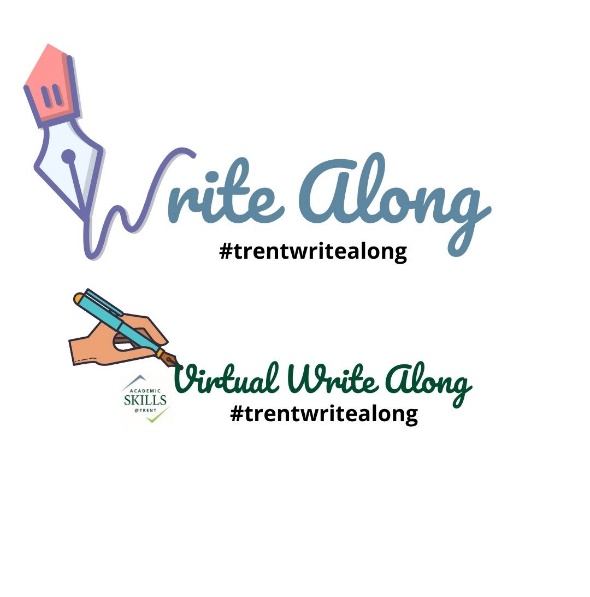 Argument & OrganizationIs the topic focused and narrow? Does the topic fulfill the assignment’s requirements and the expectations of the instructor?Is the thesis of your essay clear, and is it stated precisely?Have you provided sufficient and accurate evidence and explained how it supports the thesis?Is your essay clearly and logically organized? Are there any gaps or irrelevant ideas that need to be addressed? Have you used transitions to show the relations between the major points you are making? Have you revised this work with consideration of feedback you have received on previous work? Clarity & GrammarHave you used language that is clear and easy to understand?Have you avoided slang and jargon? Are your words too informal? Are they overly-elaborate?Is your language as concise as possible? Have you eliminated repetition and unnecessary words?Have you avoided run-on sentences and comma splices? Have you avoided sentence fragments?Have you used the period, semi-colon, colon, dash and comma correctly?Have you capitalized the words that should be?Have you read your work slowly and systematically (reading aloud works) to edit your common grammatical and stylistic errors? Format & Referencing Have you quoted properly and introduced your quotations using the correct punctuation?Do you cite all of your sources using an acceptable style, and do you stick to this style consistently throughout? Do you list all of the sources you cited in a references list conforming to the citation style used throughout? Does your title page or first page contain all the information your instructor needs?